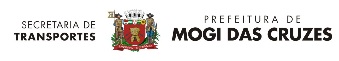 267130 – PREFEITURA DE MOGI DAS CRUZES – SECRETARIA DE TRANSPORTES 267130 – PREFEITURA DE MOGI DAS CRUZES – SECRETARIA DE TRANSPORTES 267130 – PREFEITURA DE MOGI DAS CRUZES – SECRETARIA DE TRANSPORTES 267130 – PREFEITURA DE MOGI DAS CRUZES – SECRETARIA DE TRANSPORTES 267130 – PREFEITURA DE MOGI DAS CRUZES – SECRETARIA DE TRANSPORTES 267130 – PREFEITURA DE MOGI DAS CRUZES – SECRETARIA DE TRANSPORTES 267130 – PREFEITURA DE MOGI DAS CRUZES – SECRETARIA DE TRANSPORTES 267130 – PREFEITURA DE MOGI DAS CRUZES – SECRETARIA DE TRANSPORTES 267130 – PREFEITURA DE MOGI DAS CRUZES – SECRETARIA DE TRANSPORTES 267130 – PREFEITURA DE MOGI DAS CRUZES – SECRETARIA DE TRANSPORTES 267130 – PREFEITURA DE MOGI DAS CRUZES – SECRETARIA DE TRANSPORTES 267130 – PREFEITURA DE MOGI DAS CRUZES – SECRETARIA DE TRANSPORTES 267130 – PREFEITURA DE MOGI DAS CRUZES – SECRETARIA DE TRANSPORTES FORMULÁRIO DE IDENTIFICAÇÃO DE CONDUTOR INFRATORFORMULÁRIO DE IDENTIFICAÇÃO DE CONDUTOR INFRATORFORMULÁRIO DE IDENTIFICAÇÃO DE CONDUTOR INFRATORFORMULÁRIO DE IDENTIFICAÇÃO DE CONDUTOR INFRATORFORMULÁRIO DE IDENTIFICAÇÃO DE CONDUTOR INFRATORFORMULÁRIO DE IDENTIFICAÇÃO DE CONDUTOR INFRATORFORMULÁRIO DE IDENTIFICAÇÃO DE CONDUTOR INFRATORFORMULÁRIO DE IDENTIFICAÇÃO DE CONDUTOR INFRATORFORMULÁRIO DE IDENTIFICAÇÃO DE CONDUTOR INFRATORFORMULÁRIO DE IDENTIFICAÇÃO DE CONDUTOR INFRATORFORMULÁRIO DE IDENTIFICAÇÃO DE CONDUTOR INFRATORFORMULÁRIO DE IDENTIFICAÇÃO DE CONDUTOR INFRATORFORMULÁRIO DE IDENTIFICAÇÃO DE CONDUTOR INFRATORFORMULÁRIO DE IDENTIFICAÇÃO DE CONDUTOR INFRATORFORMULÁRIO DE IDENTIFICAÇÃO DE CONDUTOR INFRATORFORMULÁRIO DE IDENTIFICAÇÃO DE CONDUTOR INFRATORAuto de InfraçãoAuto de InfraçãoNumero de Controle (Fotograma)Numero de Controle (Fotograma)Numero de Controle (Fotograma)Numero de Controle (Fotograma)PlacaMunicípioMunicípioMunicípioMunicípioMunicípioMunicípioMunicípioUFUFObservações importantesSr. Proprietário: Caso V.Sa. não seja o infrator, preencher este formulário e encaminhar no prazo estabelecido. Não o fazendo, será considerado responsável pela infração nos termos do art. 257 §§ 7° e 8° do CTB.Juntar cópia reprográfica legível da CNH/Permissão do condutor infrator e cópia de documento de identificação do proprietário ou seu representante legal.Este formulário só produzirá os seus efeitos legais se estiver corretamente preenchido, sem rasuras, com assinaturas originais do condutor e do proprietário do veículo e acompanhado de cópia reprográfica legível dos documentos relacionados acima conforme previsto no art. 5°, §1° da Res. n° 619/2016 do CONTRAN.O Proprietário/Condutor poderá responder civil, penal e administrativamente pela veracidade das informações constantes no Formulário de Indicação de Condutor infrator e documentos fornecidos.Caso não informe o nome do condutor responsável pela infração na data Limite, a pontuação referente a infração será lançada no prontuário do proprietário.Endereço para remessa do Formulário de Identificação de Condutor Infrator – Sec. M. de Transportes, R. Ver. Narciso Yague Guimarães – 277 – Centro Cívico – Mogi das Cruzes – SP – CEP: 08780-900Caso o veículo seja de propriedade de Pessoa Jurídica, a não informação do condutor responsável pela infração, implicará a imposição de nova multa, nos termos do §8, do artigo 257 do CTB. Observações importantesSr. Proprietário: Caso V.Sa. não seja o infrator, preencher este formulário e encaminhar no prazo estabelecido. Não o fazendo, será considerado responsável pela infração nos termos do art. 257 §§ 7° e 8° do CTB.Juntar cópia reprográfica legível da CNH/Permissão do condutor infrator e cópia de documento de identificação do proprietário ou seu representante legal.Este formulário só produzirá os seus efeitos legais se estiver corretamente preenchido, sem rasuras, com assinaturas originais do condutor e do proprietário do veículo e acompanhado de cópia reprográfica legível dos documentos relacionados acima conforme previsto no art. 5°, §1° da Res. n° 619/2016 do CONTRAN.O Proprietário/Condutor poderá responder civil, penal e administrativamente pela veracidade das informações constantes no Formulário de Indicação de Condutor infrator e documentos fornecidos.Caso não informe o nome do condutor responsável pela infração na data Limite, a pontuação referente a infração será lançada no prontuário do proprietário.Endereço para remessa do Formulário de Identificação de Condutor Infrator – Sec. M. de Transportes, R. Ver. Narciso Yague Guimarães – 277 – Centro Cívico – Mogi das Cruzes – SP – CEP: 08780-900Caso o veículo seja de propriedade de Pessoa Jurídica, a não informação do condutor responsável pela infração, implicará a imposição de nova multa, nos termos do §8, do artigo 257 do CTB. Observações importantesSr. Proprietário: Caso V.Sa. não seja o infrator, preencher este formulário e encaminhar no prazo estabelecido. Não o fazendo, será considerado responsável pela infração nos termos do art. 257 §§ 7° e 8° do CTB.Juntar cópia reprográfica legível da CNH/Permissão do condutor infrator e cópia de documento de identificação do proprietário ou seu representante legal.Este formulário só produzirá os seus efeitos legais se estiver corretamente preenchido, sem rasuras, com assinaturas originais do condutor e do proprietário do veículo e acompanhado de cópia reprográfica legível dos documentos relacionados acima conforme previsto no art. 5°, §1° da Res. n° 619/2016 do CONTRAN.O Proprietário/Condutor poderá responder civil, penal e administrativamente pela veracidade das informações constantes no Formulário de Indicação de Condutor infrator e documentos fornecidos.Caso não informe o nome do condutor responsável pela infração na data Limite, a pontuação referente a infração será lançada no prontuário do proprietário.Endereço para remessa do Formulário de Identificação de Condutor Infrator – Sec. M. de Transportes, R. Ver. Narciso Yague Guimarães – 277 – Centro Cívico – Mogi das Cruzes – SP – CEP: 08780-900Caso o veículo seja de propriedade de Pessoa Jurídica, a não informação do condutor responsável pela infração, implicará a imposição de nova multa, nos termos do §8, do artigo 257 do CTB. Observações importantesSr. Proprietário: Caso V.Sa. não seja o infrator, preencher este formulário e encaminhar no prazo estabelecido. Não o fazendo, será considerado responsável pela infração nos termos do art. 257 §§ 7° e 8° do CTB.Juntar cópia reprográfica legível da CNH/Permissão do condutor infrator e cópia de documento de identificação do proprietário ou seu representante legal.Este formulário só produzirá os seus efeitos legais se estiver corretamente preenchido, sem rasuras, com assinaturas originais do condutor e do proprietário do veículo e acompanhado de cópia reprográfica legível dos documentos relacionados acima conforme previsto no art. 5°, §1° da Res. n° 619/2016 do CONTRAN.O Proprietário/Condutor poderá responder civil, penal e administrativamente pela veracidade das informações constantes no Formulário de Indicação de Condutor infrator e documentos fornecidos.Caso não informe o nome do condutor responsável pela infração na data Limite, a pontuação referente a infração será lançada no prontuário do proprietário.Endereço para remessa do Formulário de Identificação de Condutor Infrator – Sec. M. de Transportes, R. Ver. Narciso Yague Guimarães – 277 – Centro Cívico – Mogi das Cruzes – SP – CEP: 08780-900Caso o veículo seja de propriedade de Pessoa Jurídica, a não informação do condutor responsável pela infração, implicará a imposição de nova multa, nos termos do §8, do artigo 257 do CTB. Observações importantesSr. Proprietário: Caso V.Sa. não seja o infrator, preencher este formulário e encaminhar no prazo estabelecido. Não o fazendo, será considerado responsável pela infração nos termos do art. 257 §§ 7° e 8° do CTB.Juntar cópia reprográfica legível da CNH/Permissão do condutor infrator e cópia de documento de identificação do proprietário ou seu representante legal.Este formulário só produzirá os seus efeitos legais se estiver corretamente preenchido, sem rasuras, com assinaturas originais do condutor e do proprietário do veículo e acompanhado de cópia reprográfica legível dos documentos relacionados acima conforme previsto no art. 5°, §1° da Res. n° 619/2016 do CONTRAN.O Proprietário/Condutor poderá responder civil, penal e administrativamente pela veracidade das informações constantes no Formulário de Indicação de Condutor infrator e documentos fornecidos.Caso não informe o nome do condutor responsável pela infração na data Limite, a pontuação referente a infração será lançada no prontuário do proprietário.Endereço para remessa do Formulário de Identificação de Condutor Infrator – Sec. M. de Transportes, R. Ver. Narciso Yague Guimarães – 277 – Centro Cívico – Mogi das Cruzes – SP – CEP: 08780-900Caso o veículo seja de propriedade de Pessoa Jurídica, a não informação do condutor responsável pela infração, implicará a imposição de nova multa, nos termos do §8, do artigo 257 do CTB. Observações importantesSr. Proprietário: Caso V.Sa. não seja o infrator, preencher este formulário e encaminhar no prazo estabelecido. Não o fazendo, será considerado responsável pela infração nos termos do art. 257 §§ 7° e 8° do CTB.Juntar cópia reprográfica legível da CNH/Permissão do condutor infrator e cópia de documento de identificação do proprietário ou seu representante legal.Este formulário só produzirá os seus efeitos legais se estiver corretamente preenchido, sem rasuras, com assinaturas originais do condutor e do proprietário do veículo e acompanhado de cópia reprográfica legível dos documentos relacionados acima conforme previsto no art. 5°, §1° da Res. n° 619/2016 do CONTRAN.O Proprietário/Condutor poderá responder civil, penal e administrativamente pela veracidade das informações constantes no Formulário de Indicação de Condutor infrator e documentos fornecidos.Caso não informe o nome do condutor responsável pela infração na data Limite, a pontuação referente a infração será lançada no prontuário do proprietário.Endereço para remessa do Formulário de Identificação de Condutor Infrator – Sec. M. de Transportes, R. Ver. Narciso Yague Guimarães – 277 – Centro Cívico – Mogi das Cruzes – SP – CEP: 08780-900Caso o veículo seja de propriedade de Pessoa Jurídica, a não informação do condutor responsável pela infração, implicará a imposição de nova multa, nos termos do §8, do artigo 257 do CTB. Observações importantesSr. Proprietário: Caso V.Sa. não seja o infrator, preencher este formulário e encaminhar no prazo estabelecido. Não o fazendo, será considerado responsável pela infração nos termos do art. 257 §§ 7° e 8° do CTB.Juntar cópia reprográfica legível da CNH/Permissão do condutor infrator e cópia de documento de identificação do proprietário ou seu representante legal.Este formulário só produzirá os seus efeitos legais se estiver corretamente preenchido, sem rasuras, com assinaturas originais do condutor e do proprietário do veículo e acompanhado de cópia reprográfica legível dos documentos relacionados acima conforme previsto no art. 5°, §1° da Res. n° 619/2016 do CONTRAN.O Proprietário/Condutor poderá responder civil, penal e administrativamente pela veracidade das informações constantes no Formulário de Indicação de Condutor infrator e documentos fornecidos.Caso não informe o nome do condutor responsável pela infração na data Limite, a pontuação referente a infração será lançada no prontuário do proprietário.Endereço para remessa do Formulário de Identificação de Condutor Infrator – Sec. M. de Transportes, R. Ver. Narciso Yague Guimarães – 277 – Centro Cívico – Mogi das Cruzes – SP – CEP: 08780-900Caso o veículo seja de propriedade de Pessoa Jurídica, a não informação do condutor responsável pela infração, implicará a imposição de nova multa, nos termos do §8, do artigo 257 do CTB. Observações importantesSr. Proprietário: Caso V.Sa. não seja o infrator, preencher este formulário e encaminhar no prazo estabelecido. Não o fazendo, será considerado responsável pela infração nos termos do art. 257 §§ 7° e 8° do CTB.Juntar cópia reprográfica legível da CNH/Permissão do condutor infrator e cópia de documento de identificação do proprietário ou seu representante legal.Este formulário só produzirá os seus efeitos legais se estiver corretamente preenchido, sem rasuras, com assinaturas originais do condutor e do proprietário do veículo e acompanhado de cópia reprográfica legível dos documentos relacionados acima conforme previsto no art. 5°, §1° da Res. n° 619/2016 do CONTRAN.O Proprietário/Condutor poderá responder civil, penal e administrativamente pela veracidade das informações constantes no Formulário de Indicação de Condutor infrator e documentos fornecidos.Caso não informe o nome do condutor responsável pela infração na data Limite, a pontuação referente a infração será lançada no prontuário do proprietário.Endereço para remessa do Formulário de Identificação de Condutor Infrator – Sec. M. de Transportes, R. Ver. Narciso Yague Guimarães – 277 – Centro Cívico – Mogi das Cruzes – SP – CEP: 08780-900Caso o veículo seja de propriedade de Pessoa Jurídica, a não informação do condutor responsável pela infração, implicará a imposição de nova multa, nos termos do §8, do artigo 257 do CTB. Observações importantesSr. Proprietário: Caso V.Sa. não seja o infrator, preencher este formulário e encaminhar no prazo estabelecido. Não o fazendo, será considerado responsável pela infração nos termos do art. 257 §§ 7° e 8° do CTB.Juntar cópia reprográfica legível da CNH/Permissão do condutor infrator e cópia de documento de identificação do proprietário ou seu representante legal.Este formulário só produzirá os seus efeitos legais se estiver corretamente preenchido, sem rasuras, com assinaturas originais do condutor e do proprietário do veículo e acompanhado de cópia reprográfica legível dos documentos relacionados acima conforme previsto no art. 5°, §1° da Res. n° 619/2016 do CONTRAN.O Proprietário/Condutor poderá responder civil, penal e administrativamente pela veracidade das informações constantes no Formulário de Indicação de Condutor infrator e documentos fornecidos.Caso não informe o nome do condutor responsável pela infração na data Limite, a pontuação referente a infração será lançada no prontuário do proprietário.Endereço para remessa do Formulário de Identificação de Condutor Infrator – Sec. M. de Transportes, R. Ver. Narciso Yague Guimarães – 277 – Centro Cívico – Mogi das Cruzes – SP – CEP: 08780-900Caso o veículo seja de propriedade de Pessoa Jurídica, a não informação do condutor responsável pela infração, implicará a imposição de nova multa, nos termos do §8, do artigo 257 do CTB. Observações importantesSr. Proprietário: Caso V.Sa. não seja o infrator, preencher este formulário e encaminhar no prazo estabelecido. Não o fazendo, será considerado responsável pela infração nos termos do art. 257 §§ 7° e 8° do CTB.Juntar cópia reprográfica legível da CNH/Permissão do condutor infrator e cópia de documento de identificação do proprietário ou seu representante legal.Este formulário só produzirá os seus efeitos legais se estiver corretamente preenchido, sem rasuras, com assinaturas originais do condutor e do proprietário do veículo e acompanhado de cópia reprográfica legível dos documentos relacionados acima conforme previsto no art. 5°, §1° da Res. n° 619/2016 do CONTRAN.O Proprietário/Condutor poderá responder civil, penal e administrativamente pela veracidade das informações constantes no Formulário de Indicação de Condutor infrator e documentos fornecidos.Caso não informe o nome do condutor responsável pela infração na data Limite, a pontuação referente a infração será lançada no prontuário do proprietário.Endereço para remessa do Formulário de Identificação de Condutor Infrator – Sec. M. de Transportes, R. Ver. Narciso Yague Guimarães – 277 – Centro Cívico – Mogi das Cruzes – SP – CEP: 08780-900Caso o veículo seja de propriedade de Pessoa Jurídica, a não informação do condutor responsável pela infração, implicará a imposição de nova multa, nos termos do §8, do artigo 257 do CTB. Observações importantesSr. Proprietário: Caso V.Sa. não seja o infrator, preencher este formulário e encaminhar no prazo estabelecido. Não o fazendo, será considerado responsável pela infração nos termos do art. 257 §§ 7° e 8° do CTB.Juntar cópia reprográfica legível da CNH/Permissão do condutor infrator e cópia de documento de identificação do proprietário ou seu representante legal.Este formulário só produzirá os seus efeitos legais se estiver corretamente preenchido, sem rasuras, com assinaturas originais do condutor e do proprietário do veículo e acompanhado de cópia reprográfica legível dos documentos relacionados acima conforme previsto no art. 5°, §1° da Res. n° 619/2016 do CONTRAN.O Proprietário/Condutor poderá responder civil, penal e administrativamente pela veracidade das informações constantes no Formulário de Indicação de Condutor infrator e documentos fornecidos.Caso não informe o nome do condutor responsável pela infração na data Limite, a pontuação referente a infração será lançada no prontuário do proprietário.Endereço para remessa do Formulário de Identificação de Condutor Infrator – Sec. M. de Transportes, R. Ver. Narciso Yague Guimarães – 277 – Centro Cívico – Mogi das Cruzes – SP – CEP: 08780-900Caso o veículo seja de propriedade de Pessoa Jurídica, a não informação do condutor responsável pela infração, implicará a imposição de nova multa, nos termos do §8, do artigo 257 do CTB. Observações importantesSr. Proprietário: Caso V.Sa. não seja o infrator, preencher este formulário e encaminhar no prazo estabelecido. Não o fazendo, será considerado responsável pela infração nos termos do art. 257 §§ 7° e 8° do CTB.Juntar cópia reprográfica legível da CNH/Permissão do condutor infrator e cópia de documento de identificação do proprietário ou seu representante legal.Este formulário só produzirá os seus efeitos legais se estiver corretamente preenchido, sem rasuras, com assinaturas originais do condutor e do proprietário do veículo e acompanhado de cópia reprográfica legível dos documentos relacionados acima conforme previsto no art. 5°, §1° da Res. n° 619/2016 do CONTRAN.O Proprietário/Condutor poderá responder civil, penal e administrativamente pela veracidade das informações constantes no Formulário de Indicação de Condutor infrator e documentos fornecidos.Caso não informe o nome do condutor responsável pela infração na data Limite, a pontuação referente a infração será lançada no prontuário do proprietário.Endereço para remessa do Formulário de Identificação de Condutor Infrator – Sec. M. de Transportes, R. Ver. Narciso Yague Guimarães – 277 – Centro Cívico – Mogi das Cruzes – SP – CEP: 08780-900Caso o veículo seja de propriedade de Pessoa Jurídica, a não informação do condutor responsável pela infração, implicará a imposição de nova multa, nos termos do §8, do artigo 257 do CTB. Observações importantesSr. Proprietário: Caso V.Sa. não seja o infrator, preencher este formulário e encaminhar no prazo estabelecido. Não o fazendo, será considerado responsável pela infração nos termos do art. 257 §§ 7° e 8° do CTB.Juntar cópia reprográfica legível da CNH/Permissão do condutor infrator e cópia de documento de identificação do proprietário ou seu representante legal.Este formulário só produzirá os seus efeitos legais se estiver corretamente preenchido, sem rasuras, com assinaturas originais do condutor e do proprietário do veículo e acompanhado de cópia reprográfica legível dos documentos relacionados acima conforme previsto no art. 5°, §1° da Res. n° 619/2016 do CONTRAN.O Proprietário/Condutor poderá responder civil, penal e administrativamente pela veracidade das informações constantes no Formulário de Indicação de Condutor infrator e documentos fornecidos.Caso não informe o nome do condutor responsável pela infração na data Limite, a pontuação referente a infração será lançada no prontuário do proprietário.Endereço para remessa do Formulário de Identificação de Condutor Infrator – Sec. M. de Transportes, R. Ver. Narciso Yague Guimarães – 277 – Centro Cívico – Mogi das Cruzes – SP – CEP: 08780-900Caso o veículo seja de propriedade de Pessoa Jurídica, a não informação do condutor responsável pela infração, implicará a imposição de nova multa, nos termos do §8, do artigo 257 do CTB. Observações importantesSr. Proprietário: Caso V.Sa. não seja o infrator, preencher este formulário e encaminhar no prazo estabelecido. Não o fazendo, será considerado responsável pela infração nos termos do art. 257 §§ 7° e 8° do CTB.Juntar cópia reprográfica legível da CNH/Permissão do condutor infrator e cópia de documento de identificação do proprietário ou seu representante legal.Este formulário só produzirá os seus efeitos legais se estiver corretamente preenchido, sem rasuras, com assinaturas originais do condutor e do proprietário do veículo e acompanhado de cópia reprográfica legível dos documentos relacionados acima conforme previsto no art. 5°, §1° da Res. n° 619/2016 do CONTRAN.O Proprietário/Condutor poderá responder civil, penal e administrativamente pela veracidade das informações constantes no Formulário de Indicação de Condutor infrator e documentos fornecidos.Caso não informe o nome do condutor responsável pela infração na data Limite, a pontuação referente a infração será lançada no prontuário do proprietário.Endereço para remessa do Formulário de Identificação de Condutor Infrator – Sec. M. de Transportes, R. Ver. Narciso Yague Guimarães – 277 – Centro Cívico – Mogi das Cruzes – SP – CEP: 08780-900Caso o veículo seja de propriedade de Pessoa Jurídica, a não informação do condutor responsável pela infração, implicará a imposição de nova multa, nos termos do §8, do artigo 257 do CTB. Observações importantesSr. Proprietário: Caso V.Sa. não seja o infrator, preencher este formulário e encaminhar no prazo estabelecido. Não o fazendo, será considerado responsável pela infração nos termos do art. 257 §§ 7° e 8° do CTB.Juntar cópia reprográfica legível da CNH/Permissão do condutor infrator e cópia de documento de identificação do proprietário ou seu representante legal.Este formulário só produzirá os seus efeitos legais se estiver corretamente preenchido, sem rasuras, com assinaturas originais do condutor e do proprietário do veículo e acompanhado de cópia reprográfica legível dos documentos relacionados acima conforme previsto no art. 5°, §1° da Res. n° 619/2016 do CONTRAN.O Proprietário/Condutor poderá responder civil, penal e administrativamente pela veracidade das informações constantes no Formulário de Indicação de Condutor infrator e documentos fornecidos.Caso não informe o nome do condutor responsável pela infração na data Limite, a pontuação referente a infração será lançada no prontuário do proprietário.Endereço para remessa do Formulário de Identificação de Condutor Infrator – Sec. M. de Transportes, R. Ver. Narciso Yague Guimarães – 277 – Centro Cívico – Mogi das Cruzes – SP – CEP: 08780-900Caso o veículo seja de propriedade de Pessoa Jurídica, a não informação do condutor responsável pela infração, implicará a imposição de nova multa, nos termos do §8, do artigo 257 do CTB. Observações importantesSr. Proprietário: Caso V.Sa. não seja o infrator, preencher este formulário e encaminhar no prazo estabelecido. Não o fazendo, será considerado responsável pela infração nos termos do art. 257 §§ 7° e 8° do CTB.Juntar cópia reprográfica legível da CNH/Permissão do condutor infrator e cópia de documento de identificação do proprietário ou seu representante legal.Este formulário só produzirá os seus efeitos legais se estiver corretamente preenchido, sem rasuras, com assinaturas originais do condutor e do proprietário do veículo e acompanhado de cópia reprográfica legível dos documentos relacionados acima conforme previsto no art. 5°, §1° da Res. n° 619/2016 do CONTRAN.O Proprietário/Condutor poderá responder civil, penal e administrativamente pela veracidade das informações constantes no Formulário de Indicação de Condutor infrator e documentos fornecidos.Caso não informe o nome do condutor responsável pela infração na data Limite, a pontuação referente a infração será lançada no prontuário do proprietário.Endereço para remessa do Formulário de Identificação de Condutor Infrator – Sec. M. de Transportes, R. Ver. Narciso Yague Guimarães – 277 – Centro Cívico – Mogi das Cruzes – SP – CEP: 08780-900Caso o veículo seja de propriedade de Pessoa Jurídica, a não informação do condutor responsável pela infração, implicará a imposição de nova multa, nos termos do §8, do artigo 257 do CTB. DADOS DO CONDUTOR INFRATORDADOS DO CONDUTOR INFRATORDADOS DO CONDUTOR INFRATORDADOS DO CONDUTOR INFRATORDADOS DO CONDUTOR INFRATORDADOS DO CONDUTOR INFRATORDADOS DO CONDUTOR INFRATORDADOS DO CONDUTOR INFRATORDADOS DO CONDUTOR INFRATORDADOS DO CONDUTOR INFRATORDADOS DO CONDUTOR INFRATORDADOS DO CONDUTOR INFRATORDADOS DO CONDUTOR INFRATORDADOS DO CONDUTOR INFRATORDADOS DO CONDUTOR INFRATORDADOS DO CONDUTOR INFRATORNomeNomeNomeNomeNomeNomeNomeNomeNumero do CPFNumero do CPFNumero do CPFNumero do CPFNumero do CPFNumero do RGNumero do RGNumero do RGEndereçoEndereçoEndereçoEndereçoEndereçoEndereçoEndereçoEndereçoEndereçoN. do Registro da CNH / PermissãoN. do Registro da CNH / PermissãoN. do Registro da CNH / PermissãoN. do Registro da CNH / PermissãoN. do Registro da CNH / PermissãoUFUFBairroBairroBairroBairroCidadeCidadeCidadeCidadeCidadeCidadeCEPCEPCEPCEPUFUF  /    /      /    /      /    /    Assinatura do Condutor InfratorAssinatura do Condutor InfratorAssinatura do Condutor InfratorAssinatura do Proprietário do VeículoAssinatura do Proprietário do VeículoAssinatura do Proprietário do VeículoAssinatura do Proprietário do VeículoAssinatura do Proprietário do VeículoAssinatura do Proprietário do VeículoDataDataData